LIBERATORIA/AUTORIZZAZIONE PER LA PUBBLICAZIONE DI FOTO E VIDEOIl/La sottoscritto/a 						 Cognome 			Nome 			 Nato/a a 		Prov. 		Il 		 Residente a 	Prov.    Via 			n°    C.F. 		genitore del minore 	 Tel. 	email 		Con riferimento alle immagini (foto e video) scattate e/o riprese presso le strutture che erogano i servizi educativi per l’infanzia nell’anno educativo 2024/2025.con la presente:AUTORIZZAIl Comune di Misterbianco, a titolo gratuito, senza limiti di tempo, anche ai sensi degli artt. 10 e 320 cod.civ. e degli artt. 96 e 97 legge 22.4.1941, n. 633, Legge sul diritto d’autore, alla pubblicazione e/o diffusione in qualsiasi forma delle immagini del figlio sul sito internet del Comune, sui social network (ed in particolare sulla pagina Facebook del Comune) su carta stampata e/o su qualsiasi altro mezzo di diffusione, nonché autorizza la conservazione delle foto e dei video stessi negli archivi informatici dello stesso e prende atto che la finalità di tali pubblicazioni sono meramente di carattere informativo ed eventualmente promozionale.La presente liberatoria/autorizzazione potrà essere revocata in ogni tempo con comunicazione scritta da inviare via posta comune o e-mail.[Luogo], 	In fede 	Informativa per la pubblicazione dei datiSi informa che i dati personali conferiti con la presente liberatoria saranno trattati con modalità cartacee e telematiche nel rispetto della vigente normativa e dei principi di correttezza, liceità, trasparenza e riservatezza; in tale ottica i dati forniti, ivi incluso il ritratto contenuto nelle fotografie e o nei video suindicati, verranno utilizzati per le finalità strettamente connesse e strumentali alle attività come indicate nella su estesa liberatoria. Il conferimento del consenso al trattamento dei dati personali è facoltativo. In qualsiasi momento è possibile esercitare tutti i diritti indicati dall’articolo 7 del Reg. (UE) 2016/679, in particolare la cancellazione, la rettifica o l’integrazione dei dati. Tali diritti potranno essere esercitati inviando comunicazione scritta.presto il consenso  nego il consenso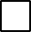 [Luogo], 	Firma (leggibile) 	